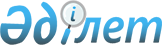 О внесении изменений и дополнений в постановление Правления Национального Банка Республики Казахстан от 5 декабря 1998 года N 266 "Об утверждении Правил применения чеков на территории Республики Казахстан"
					
			Утративший силу
			
			
		
					Постановление Правления Национального Банка Республики Казахстан от 13 мая 2002 года N 169. Зарегистрировано Министерством юстиции Республики Казахстан 19 июня 2002 года N 1886. Утратило силу постановлением Правления Национального Банка Республики Казахстан от 17 марта 2016 года № 91      Сноска. Утратило силу постановлением Правления Национального Банка РК от 17.03.2016 № 91 (вводится в действие по истечении десяти календарных дней после дня его первого официального опубликования).      В целях совершенствования процедуры выдачи и использования чеков и чековых книжек на территории Республики Казахстан Правление Национального Банка Республики Казахстан постановляет: 

      1. Внести в постановление Правления Национального Банка Республики Казахстан от 5 декабря 1998 года N 266  V980662_

   "Об утверждении Правил применения чеков на территории Республики Казахстан" следующие изменения и дополнения:     В Правила применения чеков на территории Республики Казахстан, утвержденные указанным постановлением:     в пункте 3 слова "банками-эмитентами" заменить словами "банком чекодателем";     в пункте 5:     подпункт 3) исключить;     в подпункте 10) слово "индивидуальный" заменить словом "идентификационный";     подпункт 11) изложить в следующей редакции:     "11) графу "заплатите;";     подпункт 12) дополнить словами "(за исключением чека на получение наличных денег);";     дополнить подпунктом 15) в следующей редакции:     "15) графу "цели расхода" (для чеков на получение наличных денег).";     главу 1 дополнить пунктом 6-1 в следующей редакции: 

       "6-1. Банк чекодателя вправе требовать проставления в чеке дополнительных реквизитов, если они прямо предусмотрены законодательством Республики Казахстан и необходимы ему для обработки операций с использованием чека."; 

      часть вторую пункта 14 изложить в следующей редакции: 

      "Уполномоченный орган банка чекодателя вправе самостоятельно утверждать образец бланка чека и чековой книжки, если иное не установлено нормативными правовыми актами Национального Банка Республики Казахстан. При этом бланк чека и чековой книжки должны соответствовать требованиям настоящих Правил."; 

      главу 1 дополнить пунктом 14-1 в следующей редакции: 

      "14-1. Минимальные требования к степеням защиты, а также порядок учета оплаченных чеков банком чекодателя устанавливаются внутренними правилами банка чекодателя."; 

      в пункте 16: 

      в подпункте 1) слова "и минимальных требованиях к степеням их защиты (не менее 5-ти степеней)" исключить; 

      в подпункте 2): 

      в абзаце третьем: 

      после слов "в самом начале строки" дополнить словами "с заглавной буквы"; 

      после слова "не указывается" дополнить словами ", свободное место после написания суммы цифрами и прописью прочеркивается двумя линиями"; 

      в абзаце четвертом слово "приказу" исключить; 

      дополнить абзацем пятым в следующей редакции: 

      "номер документа, удостоверяющего личность чекодателя (для физических лиц), или лица, его представляющего (для юридических и физических лиц), кем и когда выдан;"; 

      абзацы пятый, шестой, седьмой считать соответственно абзацами шестым, седьмым, восьмым; 

      абзац восьмой изложить в следующей редакции: 

      "в корешке чека указывается: 

      сумма денег, на которую выписан чек (сумма проставляется цифрами), дата выписки чека и подпись чекодателя или лица, уполномоченного распоряжаться чековой книжкой, и оттиск печати чекодателя (для юридических лиц), если чековая книжка выдана на определенную сумму - остаток суммы до совершения операции и новый остаток по чековой книжке (остаток проставляется цифрами и прописью);"; 

      подпункт 4) дополнить словами "(если чековая книжка выдается на определенный срок);"; 

      подпункты 5), 6) исключить; 

      главу 2 дополнить пунктом 16-1 в следующей редакции: 

      "16-1. Условия договора об использовании чеков, указанные в пункте 16 настоящих Правил, могут быть предусмотрены в ином (смешанном) договоре, заключенном между банком чекодателя и чекодателем."; 

      в пункте 18: 

      в подпункте 2): 

      в абзаце третьем слова "или лица, его представляющего (для юридических лиц), кем и когда выдан" исключить; 

      в абзаце пятом слово "индивидуальный" заменить словом "идентификационный"; 

      абзац седьмой дополнить словами "и сумма чековой книжки (если они установлены)"; 

      абзац восьмой исключить; 

      абзац десятый дополнить словами "(при выдаче чековой книжки в целях осуществления безналичных платежей) или подпись ответственного лица и штамп банка чекодателя (при выдаче чековой книжки в целях получения наличных денег)"; 

      в подпункте 3): 

      в абзаце втором слово "индивидуальный" заменить словом "идентификационный"; 

      абзацы третий и пятый исключить; 

      дополнить частью второй в следующей редакции: 

      "Банк чекодателя вправе установить дополнительные требования к порядку заполнения оборотной стороны чековой книжки."; 

      пункт 25 после слова "чекодержатель" дополнить словами ", если он одновременно не является чекодателем,". 

      2. Настоящее постановление вводится в действие по истечении четырнадцати дней со дня государственной регистрации в Министерстве юстиции Республики Казахстан. 

      3. Управлению платежных систем (Мусаев Р.Н.): 

      1) совместно с Юридическим департаментом (Шарипов С.Б.) принять меры к государственной регистрации в Министерстве юстиции Республики Казахстан настоящего постановления;     2) в десятидневный срок со дня государственной регистрации в Министерстве юстиции Республики Казахстан довести настоящее постановление до сведения заинтересованных подразделений центрального аппарата, территориальных филиалов Национального Банка Республики Казахстан и банков второго уровня.     4. Контроль за исполнением настоящего постановления возложить на заместителя Председателя Национального Банка Республики Казахстан Жангельдина Е.Т.     Председатель     Национального Банка                                     (Специалисты: Абрамова Т.М.,              Мартина Н.А.)     
					© 2012. РГП на ПХВ «Институт законодательства и правовой информации Республики Казахстан» Министерства юстиции Республики Казахстан
				